   Smer: Medicinska sestra – Vaspitač   I I godina 1.     Просветитељство ( одлике епохе )2.     Д. Обрадовић "Живот и прикљученија", I део ( садржај )3.     Ј. С. Поповић "Тврдица" ( лик Кир Јање )4.     Романтизам ( одлике епохе )5.     А. С. Пушкин "Евгеније Оњегин" ( садржај )6.     Језичка реформа В. С. Караџића7.     П. П. Његош "Горски вијенац" ( структура )8.     Б. Радичевић "Кад млидија' умрети" ( анализа песме )9.     Л. Костић "Santa Maria della Salute" ( анализа песме )10.   Реализам ( одлике епохе )11.   Л. Н. Толстој "Ана Карењина" ( садржај )12.   О. де Балзак "Чича Горио" ( ликови )13.   Сонет и врсте сонета14.   Р. Домановић "Данга" ( сатирична приповетка )15.   С. Сремац "Зона Замфирова" ( ликови )16.   Врсте речи ( променљиве и непроменљиве )17.   Именице ( категорија рода, броја, падежа )18.   Компарација ( поређење ) придева19.   Врсте бројева и промена бројева20.   Глаголи ( глаголски вид, род, време, модус )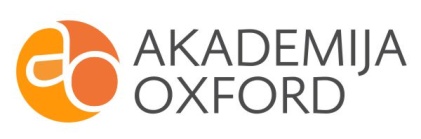 